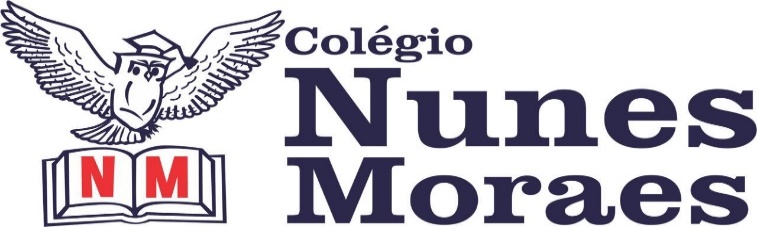 Roteiro de Estudos – 5º ano Componente Curricular: Língua PortuguesaCapítulo 01 – Os números no cotidianoAtividades do dia: 18 de Janeiro 2021 Passo 1: Predição do conteúdo a ser estudado no Capítulo 1 – Quem conta um conto aumenta um ponto.Passo 2: Explanação da professora fazendo um feedback do que foi estudado no ano anterior sobre esse conteúdo. Passo 3: Atividade de classe na folha a partir do que foi explanado na predição: gramática – classificação das palavras quanto a posição da sílaba tônica.Link para aula remota: https://youtu.be/Hf0KeljUZo4OBSERVAÇÃO PARA OS ALUNOS DA TURMA REMOTA:Hoje, em nosso primeiro dia de aula de 2021, gostaria de convidar os alunos da turma remota para um momento de interação após as aulas de português e matemática, para que possamos nos conhecer um pouco melhor e conversarmos um pouco sobre os andamentos de nossas aulas.  Esse momento acontecerá através do google meet ou chamada via whatsapp. Informaremos a cada aluno a respeito do aplicativo que usaremos, certo. Componente Curricular: Matemática Capítulo 01 – Os números no cotidianoAtividades do dia: 18 de Janeiro 2021 Passo 1: Predição do conteúdo a ser estudado no Capítulo 1 – Sistema de Numeração Decimal.Passo 2: Explanação da professora fazendo um feedback do que foi estudado no ano anterior sobre esse conteúdo. Passo 3: Atividade de classe na folha a partir do que foi explanado na predição.Link para aula remota: https://youtu.be/4e1h2AmJ7FcObservação: Os Alunos da turma remota devem enviar as fotos das atividades para o whatsapp da professora. Observação: Os Alunos da turma remota devem enviar as fotos das atividades para o whatsapp da professora.